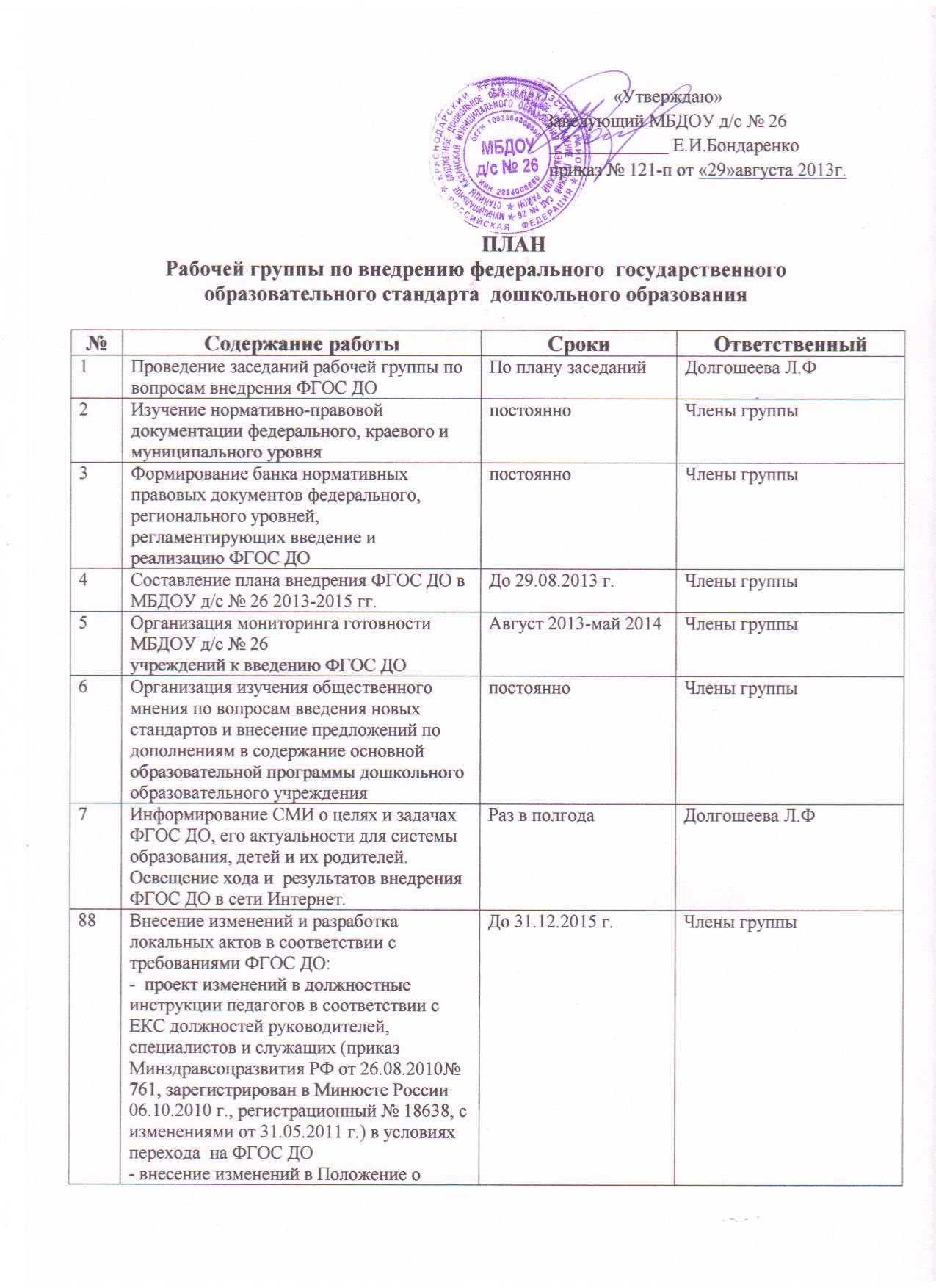 9Составление  графика подготовки, повышения квалификации и переподготовки педагогическихработников МБДОУ д/с № 26  с учетом внедрения ФГОС ДОДо сентября 2013 г.Члены группы10Участие в  проведении муниципальных семинаров, совещаний по внедрению ФГОС в образовательный процесс.Организация семинаров, совещаний с педагогическим коллективом.По плану ОМЦЧлены группы11Организация  семинаров и совещаний по методическому сопровождению введения ФГОС ДО для педагогов МБДОУ д/с № 26По плану . Долгошеева Л.Ф12Изучение опыта   учреждений края, федерации по внедрению ФГОС ДОпостоянноЧлены группы13Проведение мониторинга затруднений по введению ФГОС ДОРаз в полгодаЧлены группы14Анализ результатов внедрения ФГОС ДО в образовательный процесс МБДОУ д/с№ 26Раз в полгодаДолгошеева Л.Ф